Министерство образования и науки Ульяновской областиОГБУ ДО Дворец творчества детей и молодежиРегиональный модельный центр дополнительного образования Ульяновской областиДостижение муниципальных показателейпо реализации регионального проекта «Успех каждого ребенка» 
в муниципальном образовании «Николаевский район»* - при расчете показателя  «Количество обучающихся в образовательных  организациях по дополнительным общеобразовательным  программа, вовлечённых в различные формы сопровождения и наставничества» следует учитыватьформы сопровождения - это индивидуальные образовательные маршруты, консультации, подготовка к конкурсным мероприятиям, индивидуальные занятия. В сопровождение, в основном, участвуют дети с ОВЗ, дети с девиантным поведением, высокомотивированные и одаренные дети. В расчете участвует количество детей, которым оказана такая услуга;наставничество – это принятый на должность «педагог-наставник», «наставник» или данная работа прописана в должностной инструкции данного педагога.  Это педагог или специалист предприятия, другой образовательной организации, организации спорта или культуры, который консультирует обучающихся по научно-исследовательской работе, проектной деятельности, достижению высоких результатов в спорте или искусстве, конкурсах профессионального мастерства по различным направлениям: ИТ, экология, юриспруденция, экономика и т.д.Приложение 2Отчетпо развитию дополнительного образованияв МО «Николаевский район»на 1 октября 2019 годаМониторинг доли детей, в возрасте от 5-18 лет, охваченных услугами дополнительного образования Таблица 1Сравнительный охват детей услугами дополнительного образования по годам в МО «_________________________________» представлен в таблице.Таблица 1.1Численность обучающихся, занятых в системе дополнительного образования муниципального образования, распределенных  по направленностям на 01 октября 2019 года:Таблица 2Численность особых категории детей в возрасте от 5 до 18 лет, получающих услуги дополнительного образования в образовательных организациях муниципального образования на 1 октября 2019 годаТаблица 3Сравнительный охват детей с ОВЗ и детей инвалидов услугами дополнительного образования по годам в МО «_________________________________» представлен в таблице.Таблица 3.1В 2019/20 учебном году в системе дополнительного образования реализуются:дополнительные общеразвивающие программы 143;дополнительные предпрофессиональные программы 4.В том числе по 18 программам предусмотрено выполнение обучающимися проектной или научно-исследовательской работы.Дополнительные общеразвивающие программы различаются по уровням подготовки:  стартового уровня 		27 программ, базового уровня 		177 программ, продвинутого уровня  	_______ программ. 1 программ реализуется в системе персонифицированного финансирования.Распределение дополнительных общеобразовательных программ представлено в таблице 4 (информация предоставляется на основании данных информационного портала Навигатор).Таблица 4Анализ доли детей, охваченных услугами дополнительного образования по направленностям приведен в таблице 4.1. Таблица 4.1.* Другие организации – организации негосударственного сектора.Количество детей, в возрасте от 5 до 18 лет, достигших высоких результатов в области науки, искусства и спорта * за 3 квартал 2019 годаТаблица 5* Победители и призёры учитываются только в соответствии с перечнями конкурсных мероприятий,  олимпиад и соревнований в сфере образования - распоряжение Министерства образования и науки Ульяновской области от 13 ноября 2018г. №1937-р., Сетевая форма обученияТаблица 6* - В соответствии с Законом об образовании дети, обучающиеся по сетевой форме (сетевому взаимодействию) зачисляются в ту образовательную организацию, которая реализует дополнительную общеобразовательную программу и в которую принят педагог, реализующую эту программу.Мониторинг педагогического составаТаблица 7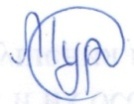 Начальник Отдела образования                                           В.В.МурзаевКосмачева Елена НиколаевнаСпециалист Отдела образования8(84247) 2-13-61АДМИНИСТРАЦИЯ МУНИЦИПАЛЬНОГО ОБРАЗОВАНИЯ «НИКОЛАЕВСКИЙ РАЙОН» УЛЬЯНОВСКОЙ ОБЛАСТИОТДЕЛ ОБРАЗОВАНИЯ АДМИНИСТРАЦИИМУНИЦИПАЛЬНОГО ОБРАЗОВАНИЯ«НИКОЛАЕВСКИЙ РАЙОН»УЛЬЯНОВСКОЙ ОБЛАСТИпл.Ленина, 3, р.п. Николаевка, Николаевский район,Ульяновская область, 433810,телефон:(84247) 21-5-85, факс: 23-2-75ОКПО 2118266, ОГРН 1027300828081ИНН/КПП 7311001120/73110100110.10.2019   № 342№ п/пНаименование показателяЗа 3 кварталЗа 9 месяцев1.Доля детей в возрасте от 5 до 18 лет, охваченных дополнительным образованием, % (среднее значение за 3 и 9 месяцев)2170(63,9%)1871 (55,1%)1.1.в том числе доля детей, охваченных естественнонаучной и технической направленностью (среднее значение за 3 и 9  месяцев)96 (2,8%)2368 (5,7%)1.2.в том числе доля детей с ОВЗ и 
детей-инвалидов, охваченных дополнительным образованием (среднее значение за 3 и 9  месяцев)36 (1%)40 (1,1%)2.Число детей, охваченных деятельностью детских технопарков «Кванториум» (мобильных технопарков «Кванториум») и других проектов, направленных на обеспечение доступности дополнительных общеобразовательных программ естественнонаучной и технической направленностей, соответствующих приоритетным направлениям технологического развития Российской Федерации, человек, нарастающим итогом432.1.Количество детей посетивших образовательные мероприятия в детском технопарке «Кванториум»2.2.Количество детей принявших участие в конкурсах, организованных детским технопарком «Кванториум» 2.3.Количество детей посетивших сезонные школы «Инженерные каникулы» в сетевом взаимодействии с детским технопарком «Кванториум»2.4.Количество педагогов дополнительного образования технической и естественнонаучной направленности повысивших свою квалификацию в детском технопарке «Кванториум»3.Число участников открытых онлайн-уроков, реализуемых с учетом опыта цикла открытых уроков «Проектория», «Уроки настоящего» или иных аналогичных по возможностям, функциям и результатам проектах, направленных на раннюю профориентацию, тыс. человек3524243.1.в том числе число участников цикла открытых уроков «Проектория»3524244.Число детей получивших рекомендации по построению индивидуального учебного плана в соответствии с выбранными профессиональными компетенциями (профессиональными областями деятельности) с учетом реализации проекта «Билет в будущее», нарастающим итогом, человек4.1.в том числе количество профессиональных компетенций, по которым дети прошли профессиональные пробы5Создание новых мест в образовательных организациях различных типов для реализации дополнительных общеобразовательных программ6Обновлена материально-техническая база для занятий физической культурой и спортом в общеобразовательных организациях Ульяновской области, расположенных в сельской местности 6.1.Количество детей занятых во внеурочное время в обновленных спортивных залах по дополнительным общеразвивающим программам2653507Количество высокомотивированных обучающихся и обучающихся с признаками одаренности  вовлеченных в форму сопровождения 8Количество детей достигших высоких результатов в области науки, искусства и спорта в региональных, межрегиональных, всероссийских, международных конкурсных мероприятиях в области образования, культуры и спорта651678.1.Количество детей прошедших обучение в очных, заочных (сезонных) школах, профильных сменах для высокомотивированных детей478.2.Количество  талантливых детей для которых построены индивидуальные образовательные маршруты8.3.Количество учащихся 4-11 классов общеобразовательных организаций принявших участие во Всероссийской олимпиаде школьников299.*Количество обучающихся в образовательных  организациях по дополнительным общеобразовательным  программа, вовлечённых в различные формы сопровождения и наставничества*Количество детей, охваченных дополнительным образованием, чел.% охвата  от общей численности детей проживающих в МО Количество выданных сертификатов учета через систему НавигаторКоличество выданных сертификатов финансирования (для пилотных МО)1231. Всего детей в возрасте от 5 до 18 лет, проживающих 
в муниципальном образовании (по данным Росстата)33952. Всего детей в муниципальных (государственных) организациях дополнительного образования п.2=(п.2.1+п.2.2+п.2.3+п.2.4)80223,62.1. В муниципальных (государственных) организациях дополнительного образования, подведомственных Министерству образования и науки Ульяновской области, всего, в том числе:- ЦДТ37010,8178- ДЮСШ1805,320-ДЮКСШ551,682.2. В муниципальных (государственных) организациях дополнительного образования, подведомственных Министерству искусства и культурной политики Ульяновской области1975,8402.3. В муниципальных (государственных) организациях дополнительного образования, подведомственных Министерству спорта и физической культуры Ульяновской области2.4. В областных (государственных) организациях дополнительного образования, расположенных на территории муниципального образования3. Всего детей, занятых дополнительным образованием на базе общеобразовательных организаций (объединения, организованные самой школой по лицензии на оказание образовательных услуг по дополнительным общеобразовательным программам, летние программы, пришкольные лагеря)17424. Всего детей занятых дополнительным образованием на базе дошкольных организаций (объединения, организованные самим детским садиком по лицензии на оказание образовательных услуг по дополнительным общеобразовательным программам)5. Всего детей занятых дополнительным образованием на базе интернатов, домов детства и т.п., расположенных на территории муниципального образования6. Всего детей в негосударственных организациях дополнительного образования (частные организации дополнительного образования, имеющие лицензию), расположенных на территории муниципального образования7. Всего детей, занятых в системе дополнительного образования в сфере образования, спорта и культуры п.7=(п.2+п.3+п.4+п.5+п.6)2544768. Всего детей, занимающиеся в двух и более объединениях дополнительного образования 9. ИТОГО охват детей дополнительным образованием в МО  п.9 = п.9 - п.8Всего детей, занятых в иных формах организации досуга (кружковое движение) расположенных на территории МО,в том числе*- частные организации дополнительного образования, не имеющие лицензии,- дома культуры,- библиотеки,- парки,- ФОКи.На 1 октябряНа 1 октябряНа 1 октября201720182019Охват детей услугами дополнительного образования в возрасте от 5 до 18 лет,%767876НаправленностьКоличество объединенийКоличество объединенийКоличество объединенийКоличество объединенийКоличество объединенийКоличество объединенийКоличество объединенийКоличество обучающихся, Количество обучающихся, Количество обучающихся, Количество обучающихся, Количество обучающихся, Количество обучающихся, Количество обучающихся, Количество обучающихся, НаправленностьВсего в том числе в в том числе в в том числе в в том числе в в том числе в в том числе в Всегов том числев том числев том числев том числев том числев том числев том числеНаправленностьВсего ОДООДООО/ ДОУОО/ ДОУОО/ ДОУПОУВсего ОДООО/ДОУОО/ДОУОО/ДОУОО/ДОУПОУПОУОбразовательные организации в сфере образования Образовательные организации в сфере образования Образовательные организации в сфере образования Образовательные организации в сфере образования Образовательные организации в сфере образования Образовательные организации в сфере образования Образовательные организации в сфере образования Образовательные организации в сфере образования Образовательные организации в сфере образования Образовательные организации в сфере образования Образовательные организации в сфере образования Образовательные организации в сфере образования Образовательные организации в сфере образования Образовательные организации в сфере образования Образовательные организации в сфере образования Образовательные организации в сфере образования Техническая9113113113Естественнонаучная8145120120120Туристско-краеведческая10125125125Социально-педагогическая16203203203Художественная24225378378378Физкультурно-спортивная41803803803Всего108370174217421742Образовательные организации в сфере культуры (ДШИ, ДХШ)Образовательные организации в сфере культуры (ДШИ, ДХШ)Образовательные организации в сфере культуры (ДШИ, ДХШ)Образовательные организации в сфере культуры (ДШИ, ДХШ)Образовательные организации в сфере культуры (ДШИ, ДХШ)Образовательные организации в сфере культуры (ДШИ, ДХШ)Образовательные организации в сфере культуры (ДШИ, ДХШ)Образовательные организации в сфере культуры (ДШИ, ДХШ)Образовательные организации в сфере культуры (ДШИ, ДХШ)Образовательные организации в сфере культуры (ДШИ, ДХШ)Образовательные организации в сфере культуры (ДШИ, ДХШ)Образовательные организации в сфере культуры (ДШИ, ДХШ)Образовательные организации в сфере культуры (ДШИ, ДХШ)Образовательные организации в сфере культуры (ДШИ, ДХШ)Образовательные организации в сфере культуры (ДШИ, ДХШ)Образовательные организации в сфере культуры (ДШИ, ДХШ)Социально-педагогическаяХудожественная29197197197Всего29197197197Образовательные организации в сфере спорта (ДЮСШ, СДЮСШОР, СШ)Образовательные организации в сфере спорта (ДЮСШ, СДЮСШОР, СШ)Образовательные организации в сфере спорта (ДЮСШ, СДЮСШОР, СШ)Образовательные организации в сфере спорта (ДЮСШ, СДЮСШОР, СШ)Образовательные организации в сфере спорта (ДЮСШ, СДЮСШОР, СШ)Образовательные организации в сфере спорта (ДЮСШ, СДЮСШОР, СШ)Образовательные организации в сфере спорта (ДЮСШ, СДЮСШОР, СШ)Образовательные организации в сфере спорта (ДЮСШ, СДЮСШОР, СШ)Образовательные организации в сфере спорта (ДЮСШ, СДЮСШОР, СШ)Образовательные организации в сфере спорта (ДЮСШ, СДЮСШОР, СШ)Образовательные организации в сфере спорта (ДЮСШ, СДЮСШОР, СШ)Образовательные организации в сфере спорта (ДЮСШ, СДЮСШОР, СШ)Образовательные организации в сфере спорта (ДЮСШ, СДЮСШОР, СШ)Образовательные организации в сфере спорта (ДЮСШ, СДЮСШОР, СШ)Образовательные организации в сфере спорта (ДЮСШ, СДЮСШОР, СШ)Образовательные организации в сфере спорта (ДЮСШ, СДЮСШОР, СШ)Физкультурно-спортивная1111235223522352235Всего1111235235235235Образовательные организации негосударственного сектора Образовательные организации негосударственного сектора Образовательные организации негосударственного сектора Образовательные организации негосударственного сектора Образовательные организации негосударственного сектора Образовательные организации негосударственного сектора Образовательные организации негосударственного сектора Образовательные организации негосударственного сектора Образовательные организации негосударственного сектора Образовательные организации негосударственного сектора Образовательные организации негосударственного сектора Образовательные организации негосударственного сектора Образовательные организации негосударственного сектора Образовательные организации негосударственного сектора Образовательные организации негосударственного сектора Образовательные организации негосударственного сектора ТехническаяЕстественнонаучнаяТуристско-краеведческаяСоциально-педагогическаяХудожественнаяФизкультурно-спортивнаяВсегоИТОГОНаименование категории детейВсего проживающих на территории МО, челКоличество детей  данных категорий обучающихся  в системе дополнительного образования  на 
1 октября 2019 года, челКоличество детей  данных категорий обучающихся  в системе дополнительного образования  на 
1 октября 2019 года, челКоличество детей  данных категорий обучающихся  в системе дополнительного образования  на 
1 октября 2019 года, челКоличество детей  данных категорий обучающихся  в системе дополнительного образования  на 
1 октября 2019 года, челНаименование категории детейВсего проживающих на территории МО, челВсегов том числе в сфере:в том числе в сфере:в том числе в сфере:Наименование категории детейВсего проживающих на территории МО, челВсегообразования (ОДО, ОО, ДОУ, ПОУ)спорта (ДЮСШ,СШ)культуры (ДШИ)Дети с ограниченными возможностями здоровья9723113Дети-инвалиды113122Дети-сироты и дети, оставшихся без попечения родителей20378Дети из многодетных семей120847817ИТОГО16215911122На 1 октябряНа 1 октябряНа 1 октября201720182019Всего охват детей услугами дополнительного образования в возрасте от 5 до 18 лет, чел. в том числе:- детей с ОВЗ202037- детей инвалидов101014НаправленностьРаспределение дополнительных общеобразовательных программ по уровням подготовки,  в том числе по образовательным организациямРаспределение дополнительных общеобразовательных программ по уровням подготовки,  в том числе по образовательным организациямРаспределение дополнительных общеобразовательных программ по уровням подготовки,  в том числе по образовательным организациямРаспределение дополнительных общеобразовательных программ по уровням подготовки,  в том числе по образовательным организациямРаспределение дополнительных общеобразовательных программ по уровням подготовки,  в том числе по образовательным организациямРаспределение дополнительных общеобразовательных программ по уровням подготовки,  в том числе по образовательным организациямРаспределение дополнительных общеобразовательных программ по уровням подготовки,  в том числе по образовательным организациямРаспределение дополнительных общеобразовательных программ по уровням подготовки,  в том числе по образовательным организациямРаспределение дополнительных общеобразовательных программ по уровням подготовки,  в том числе по образовательным организациямНаправленностьОрганизации дополнительного образования (ЦДТ,ДЮСШ, ДШИ)Организации дополнительного образования (ЦДТ,ДЮСШ, ДШИ)Организации дополнительного образования (ЦДТ,ДЮСШ, ДШИ)Организации дополнительного образования (ЦДТ,ДЮСШ, ДШИ)Организации дополнительного образования (ЦДТ,ДЮСШ, ДШИ)ОО, ДОУ, ПОУОО, ДОУ, ПОУОО, ДОУ, ПОУКоличество программ реализуемых в ПФДОНаправленностьДополнительные общеразвивающие программы, в том числе по уровням Дополнительные общеразвивающие программы, в том числе по уровням Дополнительные общеразвивающие программы, в том числе по уровням Дополнительные предпрофессиональные программы/программы спортивной подготовкиДополнительные предпрофессиональные программы/программы спортивной подготовкиДополнительные общеразвивающие программы, в том числе по уровням Дополнительные общеразвивающие программы, в том числе по уровням Дополнительные общеразвивающие программы, в том числе по уровням Количество программ реализуемых в ПФДОНаправленностьстартовыйбазовыйпродвинутыйДополнительные предпрофессиональные программы/программы спортивной подготовкиДополнительные предпрофессиональные программы/программы спортивной подготовкистартовыйбазовыйпродвинутыйКоличество программ реализуемых в ПФДООбразовательные организации в сфере образования  (ОДО, ОО, ДОУ, ПОУ)Образовательные организации в сфере образования  (ОДО, ОО, ДОУ, ПОУ)Образовательные организации в сфере образования  (ОДО, ОО, ДОУ, ПОУ)Образовательные организации в сфере образования  (ОДО, ОО, ДОУ, ПОУ)Образовательные организации в сфере образования  (ОДО, ОО, ДОУ, ПОУ)Образовательные организации в сфере образования  (ОДО, ОО, ДОУ, ПОУ)Образовательные организации в сфере образования  (ОДО, ОО, ДОУ, ПОУ)Образовательные организации в сфере образования  (ОДО, ОО, ДОУ, ПОУ)Образовательные организации в сфере образования  (ОДО, ОО, ДОУ, ПОУ)Образовательные организации в сфере образования  (ОДО, ОО, ДОУ, ПОУ)Техническая3253Естественнонаучная24Туристско-краеведческая19Социально-педагогическая213Физкультурно-спортивная837Художественная9421Всего3112287Образовательные организации в сфере культуры (ДШИ, ДХШ)Образовательные организации в сфере культуры (ДШИ, ДХШ)Образовательные организации в сфере культуры (ДШИ, ДХШ)Образовательные организации в сфере культуры (ДШИ, ДХШ)Образовательные организации в сфере культуры (ДШИ, ДХШ)Образовательные организации в сфере культуры (ДШИ, ДХШ)Образовательные организации в сфере культуры (ДШИ, ДХШ)Образовательные организации в сфере культуры (ДШИ, ДХШ)Образовательные организации в сфере культуры (ДШИ, ДХШ)Образовательные организации в сфере культуры (ДШИ, ДХШ)Социально-педагогическаяХудожественная1144Всего11Образовательные организации в сфере спорта (ДЮСШ, СДЮСШОР, СШ)Образовательные организации в сфере спорта (ДЮСШ, СДЮСШОР, СШ)Образовательные организации в сфере спорта (ДЮСШ, СДЮСШОР, СШ)Образовательные организации в сфере спорта (ДЮСШ, СДЮСШОР, СШ)Образовательные организации в сфере спорта (ДЮСШ, СДЮСШОР, СШ)Образовательные организации в сфере спорта (ДЮСШ, СДЮСШОР, СШ)Образовательные организации в сфере спорта (ДЮСШ, СДЮСШОР, СШ)Образовательные организации в сфере спорта (ДЮСШ, СДЮСШОР, СШ)Образовательные организации в сфере спорта (ДЮСШ, СДЮСШОР, СШ)Образовательные организации в сфере спорта (ДЮСШ, СДЮСШОР, СШ)Физкультурно-спортивная11Всего11Образовательные организации негосударственного сектораОбразовательные организации негосударственного сектораОбразовательные организации негосударственного сектораОбразовательные организации негосударственного сектораОбразовательные организации негосударственного сектораОбразовательные организации негосударственного сектораОбразовательные организации негосударственного сектораОбразовательные организации негосударственного сектораОбразовательные организации негосударственного сектораОбразовательные организации негосударственного сектораТехническаяЕстественнонаучнаяТуристско-краеведческаяСоциально-педагогическаяФизкультурно-спортивнаяХудожественнаяВсегоИТОГО3332287Численность обучающихся в образовательных организациях по дополнительным общеобразовательным программам, чел.Численность обучающихся в образовательных организациях по дополнительным общеобразовательным программам, чел.Численность обучающихся в образовательных организациях по дополнительным общеобразовательным программам, чел.Численность обучающихся в образовательных организациях по дополнительным общеобразовательным программам, чел.Численность обучающихся в образовательных организациях по дополнительным общеобразовательным программам, чел.Численность обучающихся в образовательных организациях по дополнительным общеобразовательным программам, чел.Проживающих в сельских поселенияхвсегоВ том числеВ том числеВ том числеВ том числеВ том числеПроживающих в сельских поселенияхвсегоОДОООДОУПОУНегос.секторПроживающих в сельских поселенияхОбразовательные организации в сфере образования (ОДО, ОО, ДОУ, ПОУ)Образовательные организации в сфере образования (ОДО, ОО, ДОУ, ПОУ)Образовательные организации в сфере образования (ОДО, ОО, ДОУ, ПОУ)Образовательные организации в сфере образования (ОДО, ОО, ДОУ, ПОУ)Образовательные организации в сфере образования (ОДО, ОО, ДОУ, ПОУ)Образовательные организации в сфере образования (ОДО, ОО, ДОУ, ПОУ)Образовательные организации в сфере образования (ОДО, ОО, ДОУ, ПОУ)Образовательные организации в сфере образования (ОДО, ОО, ДОУ, ПОУ)Всего по дополнительным общеобразовательным программамв том числе по направленностям:Техническая, всего:113Моделирование (авиа-, аэро-, авто-)Начальное техническое моделированиеРобототехника11Управление беспилотными летательными аппаратами10Программирование13IT –технологии (WEB - дизайн, сайтостроение, компьютерная графика, инженерная графика)Компьютерная грамотность40Фотостудия, фотодело9Радиотехника, электроника15Деревообработка15Автомобильное дело, картингИзобретательство, проектная деятельностьЕстественнонаучная, всего265Натуралистические объединения747414Экологические объединения717167Юннатское движениеШкольное лесничествоТрудовые объединения старшеклассниковБиотехнологииНанотехнологииНаучно-исследовательская работа39Туристско-краеведческая, всего125Краеведение98Музееведение15Спортивный туризмОбразовательный (познавательный) туризм12Патриотические объединенияСпортивное ориентированиеЮные туристы-спасателиЭкскурсоведениеСоциально-педагогическая, всего202Интеллектуальные: - математика; 50- физика;- астрономия;- иностранный язык;- биология;- химия;16- черчение;- информатика;- проектная деятельностьВолонтёрские объединенияВожатские объединенияДуховно-нравственные объединения96Школы раннего развития детейКВНЖурналистикаАниматорыЛидерские объединенияПредпринимательство Финансовая грамотность Правовое просвещение12Юные инспектора дорожного движения27Что? Где? Когда?Кулинария, поварское делоМоделирование и дизайн одеждыФизкультурно-спортивная, всего803Шахматы, шашки 103Футбол, хоккей, баскетбол, волейбол, настольный теннис 404Легкая атлетика161ЕдиноборстваПлаваниеОФП96Лыжи, биатлонСложно-координированные виды спорта (художественная гимнастика, спортивная аэробика39Борьба (вольная, греко-римская)Бадминтон, акробатикаТяжелая атлетикаГребля на байдаркахВелоспортФехтованиеБоксКонный спортПожарно-прикладной спортХоккей с шайбойХудожественная, всего603Вокал5151Хореография1265175Художественное слово5757Изобразительное искусство1125062Декоративно-прикладное искусство291124123Народные художественные промыслыТеатральное творчество10Инструментальное творчествоОбразовательные организации в сфере культуры (ДШИ, ДХШ)Образовательные организации в сфере культуры (ДШИ, ДХШ)Образовательные организации в сфере культуры (ДШИ, ДХШ)Образовательные организации в сфере культуры (ДШИ, ДХШ)Образовательные организации в сфере культуры (ДШИ, ДХШ)Образовательные организации в сфере культуры (ДШИ, ДХШ)Образовательные организации в сфере культуры (ДШИ, ДХШ)Образовательные организации в сфере культуры (ДШИ, ДХШ)ВокалХореографияИнструментальное исполнительство106106Изобразительное искусство9191Народные художественные промыслыФольклорное искусствоГруппы гармоничного развитияВсего197Образовательные организации в сфере спорта (ДЮСШ, СДЮСШОР, СШ,ДЮКСШ)Образовательные организации в сфере спорта (ДЮСШ, СДЮСШОР, СШ,ДЮКСШ)Образовательные организации в сфере спорта (ДЮСШ, СДЮСШОР, СШ,ДЮКСШ)Образовательные организации в сфере спорта (ДЮСШ, СДЮСШОР, СШ,ДЮКСШ)Образовательные организации в сфере спорта (ДЮСШ, СДЮСШОР, СШ,ДЮКСШ)Образовательные организации в сфере спорта (ДЮСШ, СДЮСШОР, СШ,ДЮКСШ)Образовательные организации в сфере спорта (ДЮСШ, СДЮСШОР, СШ,ДЮКСШ)Образовательные организации в сфере спорта (ДЮСШ, СДЮСШОР, СШ,ДЮКСШ)Шахматы, шашки Футбол, хоккей, баскетбол, волейбол, настольный теннис 140140Легкая атлетика4040ЕдиноборстваПлаваниеОФПЛыжи, биатлонСложно-координированные виды спорта (художественная гимнастика, спортивная аэробикаБорьба (вольная, греко-римская)Бадминтон, акробатикаТяжелая атлетикаГребля на байдаркахВелоспортФехтованиеБоксКонный спорт5555Пожарно-прикладной спортХоккей с шайбойВсего235ИТОГО Количество детей занятых в системе доп.образования в МО, чел Кол-во победителей в очных конкурсных мероприятиях, олимпиадах и соревнованиях в области образования, культуры и спорта, человек Кол-во победителей в очных конкурсных мероприятиях, олимпиадах и соревнованиях в области образования, культуры и спорта, человек Кол-во победителей в очных конкурсных мероприятиях, олимпиадах и соревнованиях в области образования, культуры и спорта, человек Кол-во победителей в очных конкурсных мероприятиях, олимпиадах и соревнованиях в области образования, культуры и спорта, человек Кол-во победителей в очных конкурсных мероприятиях, олимпиадах и соревнованиях в области образования, культуры и спорта, человек Доля детей и молодёжи достигших высоких результатов от численности детей занятых доп. образованием в МО % Количество детей занятых в системе доп.образования в МО, чел Всего победителейМеждународныхВсероссийс-ких, межрегиональныхРегиональныхМуниципальныхДоля детей и молодёжи достигших высоких результатов от численности детей занятых доп. образованием в МО % Образовательные организации в сфере образования  (ОДО, ОО, ДОУ, ПОУ)Образовательные организации в сфере образования  (ОДО, ОО, ДОУ, ПОУ)Образовательные организации в сфере образования  (ОДО, ОО, ДОУ, ПОУ)Образовательные организации в сфере образования  (ОДО, ОО, ДОУ, ПОУ)Образовательные организации в сфере образования  (ОДО, ОО, ДОУ, ПОУ)Образовательные организации в сфере образования  (ОДО, ОО, ДОУ, ПОУ)Образовательные организации в сфере образования  (ОДО, ОО, ДОУ, ПОУ)25449312903,6Образовательные организации в сфере культуры (ДШИ, ДХШ)Образовательные организации в сфере культуры (ДШИ, ДХШ)Образовательные организации в сфере культуры (ДШИ, ДХШ)Образовательные организации в сфере культуры (ДШИ, ДХШ)Образовательные организации в сфере культуры (ДШИ, ДХШ)Образовательные организации в сфере культуры (ДШИ, ДХШ)Образовательные организации в сфере культуры (ДШИ, ДХШ)254472722.8Образовательные организации в сфере спорта (ДЮСШ, СДЮСШОР, СШ)Образовательные организации в сфере спорта (ДЮСШ, СДЮСШОР, СШ)Образовательные организации в сфере спорта (ДЮСШ, СДЮСШОР, СШ)Образовательные организации в сфере спорта (ДЮСШ, СДЮСШОР, СШ)Образовательные организации в сфере спорта (ДЮСШ, СДЮСШОР, СШ)Образовательные организации в сфере спорта (ДЮСШ, СДЮСШОР, СШ)Образовательные организации в сфере спорта (ДЮСШ, СДЮСШОР, СШ)254415150,5Образовательные организации негосударственного сектораОбразовательные организации негосударственного сектораОбразовательные организации негосударственного сектораОбразовательные организации негосударственного сектораОбразовательные организации негосударственного сектораОбразовательные организации негосударственного сектораОбразовательные организации негосударственного сектораИТОГО1801272157Количественные показателиКоличество детей обучающихся по договорам сетевого взаимодействияКоличество образовательных организаций заключивших договоры сетевого взаимодействия с организациями партнерамиКоличество договоров сетевого взаимодействия, заключенными образовательными организациями с организациями партерами по реализации дополнительных общеобразовательных программ всего, из них- с общеобразовательными организациями- с ВУЗами1- с колледжами- развитие образовательных проектов организуемых совместно с соответствующими Федерациями спорта, ФОКами.- программы, реализуемые в сетевом взаимодействии с музеями, библиотеками, парками- с общественными организациями- с бизнес-сообществом и представителями реального сектора экономикиНаименование направленностейКоличество педагогов дополнительного образования, чел.Количество педагогов дополнительного образования, чел.Количество педагогов дополнительного образования, чел.Количество педагогов дополнительного образования, чел.Количество педагогов дополнительного образования, чел.Количество педагогов дополнительного образования, чел.Количество педагогов дополнительного образования, чел.Количество педагогов дополнительного образования, чел.Количество педагогов дополнительного образования, чел.Наименование направленностейВсегоВсегоВсегов организациях дополнительного образованияв организациях дополнительного образованияв организациях дополнительного образованияв образовательных организациях  (ОО, ДОУ, ПОУ)в образовательных организациях  (ОО, ДОУ, ПОУ)в образовательных организациях  (ОО, ДОУ, ПОУ)Наименование направленностейосновныесовмещениесовместителиосновныесовмещениесовместителиосновныесовмещениесовместители12345678910Образовательные организации в сфере образования (ОДО, ОО, ДОУ, ПОУ)Образовательные организации в сфере образования (ОДО, ОО, ДОУ, ПОУ)Образовательные организации в сфере образования (ОДО, ОО, ДОУ, ПОУ)Образовательные организации в сфере образования (ОДО, ОО, ДОУ, ПОУ)Образовательные организации в сфере образования (ОДО, ОО, ДОУ, ПОУ)Образовательные организации в сфере образования (ОДО, ОО, ДОУ, ПОУ)Образовательные организации в сфере образования (ОДО, ОО, ДОУ, ПОУ)Образовательные организации в сфере образования (ОДО, ОО, ДОУ, ПОУ)Образовательные организации в сфере образования (ОДО, ОО, ДОУ, ПОУ)Образовательные организации в сфере образования (ОДО, ОО, ДОУ, ПОУ)Техническая55Естественно-научная112112Туристско-краеведческая2727Социально-педагогическая218218Физкультурно-спортивная12111211Художественная410410Всего4104341043Образовательные организации в сфере культуры (ДШИ, ДХШ)Образовательные организации в сфере культуры (ДШИ, ДХШ)Образовательные организации в сфере культуры (ДШИ, ДХШ)Образовательные организации в сфере культуры (ДШИ, ДХШ)Образовательные организации в сфере культуры (ДШИ, ДХШ)Образовательные организации в сфере культуры (ДШИ, ДХШ)Образовательные организации в сфере культуры (ДШИ, ДХШ)Образовательные организации в сфере культуры (ДШИ, ДХШ)Образовательные организации в сфере культуры (ДШИ, ДХШ)Образовательные организации в сфере культуры (ДШИ, ДХШ)Социально-педагогическая153ХудожественнаяОбразовательные организации в сфере спорта (ДЮСШ, СДЮСШОР, СШ)Образовательные организации в сфере спорта (ДЮСШ, СДЮСШОР, СШ)Образовательные организации в сфере спорта (ДЮСШ, СДЮСШОР, СШ)Образовательные организации в сфере спорта (ДЮСШ, СДЮСШОР, СШ)Образовательные организации в сфере спорта (ДЮСШ, СДЮСШОР, СШ)Образовательные организации в сфере спорта (ДЮСШ, СДЮСШОР, СШ)Образовательные организации в сфере спорта (ДЮСШ, СДЮСШОР, СШ)Образовательные организации в сфере спорта (ДЮСШ, СДЮСШОР, СШ)Образовательные организации в сфере спорта (ДЮСШ, СДЮСШОР, СШ)Образовательные организации в сфере спорта (ДЮСШ, СДЮСШОР, СШ)Физкультурно-спортивная513Образовательные организации в негосударственном сектореОбразовательные организации в негосударственном сектореОбразовательные организации в негосударственном сектореОбразовательные организации в негосударственном сектореОбразовательные организации в негосударственном сектореОбразовательные организации в негосударственном сектореОбразовательные организации в негосударственном сектореОбразовательные организации в негосударственном сектореОбразовательные организации в негосударственном сектореОбразовательные организации в негосударственном сектореТехническаяЕстественно-научнаяТуристско-краеведческаяСоциально-педагогическаяФизкультурно-спортивнаяХудожественнаяВсегоИТОГО41043201641043